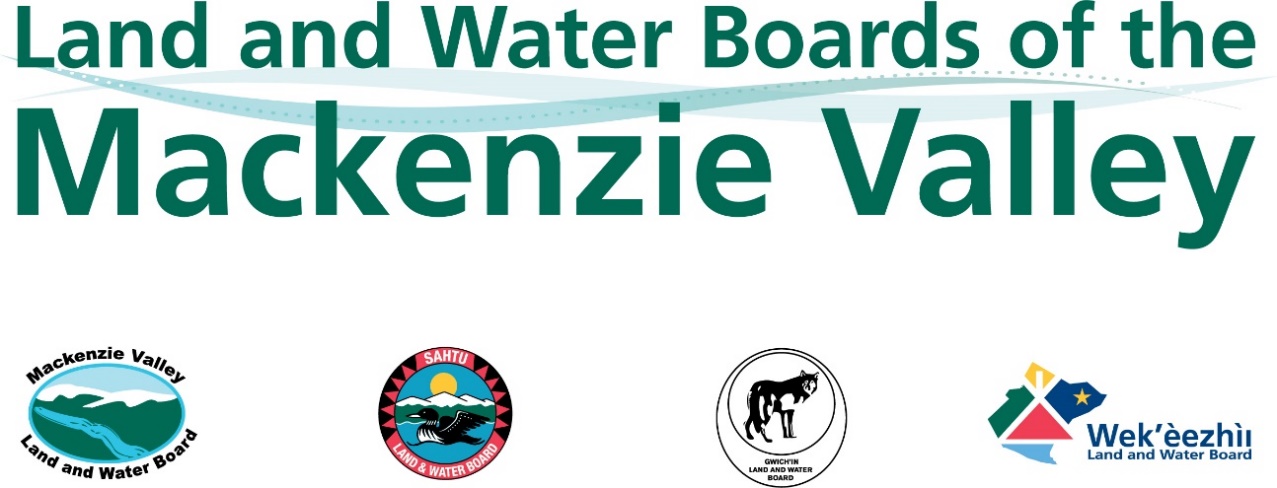 APPLICATION FOR ASSIGNMENT OF PERMITSection 38 of the Mackenzie Valley Land Use RegulationsTo complete this Form, please refer to the MVLWB Guide to the Land Use Permitting Process (Guide) and fill in the grey fields; attach additional pages, as necessary. Review the following guidance for formatting your Application Package:Document Submission StandardsStandard Outline for Management PlansNAME AND CONTACT INFORMATION – CURRENT PERMITTEE (ASSIGNOR)NAME AND CONTACT INFORMATION – PROPOSED ASSIGNEEInclude a Certificate of Corporate Registration from the Government of the Northwest Territories in your Application Package.RIGHTS AND/OR CONTRACTS TO SUPPORT ELIGIBILITY Refer to section 18 of the Mackenzie Valley Land Use Regulations. Contact Indigenous, federal, and territorial governments, and other parties to ensure all appropriate rights, authorizations, permissions, dispositions, and contracts have been obtained/transferred or are in the process of being obtained/transferred (e.g., mineral exploration rights, quarry permits, licences of occupation, leases, access agreements and authorizations, etc.). List and provide confirmation of other authorizations that relate to the proposed activities (e.g., rights, permits, licences, etc.).ADDITIONAL SUPPORTING INFORMATION Use the grey fields below to provide or reference the following information:Rationale: Describe the reason for the proposed assignment. Engagement: Conduct engagement specific to the proposed assignment, prepare an Engagement Record in accordance with your approved Engagement Plan and the MVLWB Engagement Guidelines for Applicants and Holders of Water Licences and Land Use Permits, and include it in your Application Package. Templates are provided in the Guidelines. Please also refer to Information for Proponents on MVLWB’s Engagement Requirements.Closure Cost Estimate: Prepare a Closure Cost Estimate and include it in your Assignment Application Package. Proposed Assignees are encouraged to contact Board staff, prior to applying, to determine which closure-cost-estimate template is most suited to the project activities. Additional guidance is provided in section 2.2 of the MVLWB/INAC/GNWT Guidelines for Closure and Reclamation Cost Estimates for Mines. If this Assignment Application is submitted concurrently with a Water Licence Assignment Application(s), the estimate should include a breakdown of water- and land-related activities and liabilities.PROPOSED ASSIGNMENT DATEIndicate the proposed assignment date in the grey field provided below. FEERefer to the Guide for assistance with determining applicable fees.SIGNATURE – CURRENT PERMITTEE (ASSIGNOR)In authorizing the signing of this Form, the Permittee (Assignor) acknowledges and accepts continued responsibility for all obligations and liabilities under the Permit, the Mackenzie Valley Land Use Regulations and the Mackenzie Valley Resource Management Act, should the Board not authorize the assignment. SIGNATURE – PROPOSED ASSIGNEE In authorizing the signing of this Form, subject to the Board authorizing the assignment of the Permit, the proposed Assignee acknowledges and accepts the following responsibilities:Meeting all the conditions of the Permit, including payment of security, which must be posted before the proposed Assignee can commence activities; Meeting any and all requirements found in the Mackenzie Valley Land Use Regulations and the Mackenzie Valley Resource Management Act; andAll liabilities incurred as a result of the Assignor’s actions to date under the Permit.Please submit completed applications to the Regulatory Manager or Executive Director identified on the “Contact Us” pages of the respective Land and Water Board (www.mvlwb.com, www.wlwb.ca, www.slwb.com, www.glwb.com).Use an “X” to indicate which Board the Assignment Application is being made to:Mackenzie Valley Land and Water Board:Sahtu Land and Water Board:Use an “X” to indicate which Board the Assignment Application is being made to:Wek’èezhìi Land and Water Board:Gwich’in Land and Water Board:Reference the existing or current Land Use Permit number(s) to be assigned:If this Assignment Application is accompanied by an Assignment Application for a Water Licence, provide the Licence number to be assigned:Water Licence – in a non-federal area: If this Assignment Application is accompanied by an Assignment Application for a Water Licence, provide the Licence number to be assigned:Water Licence – in a federal area: If applicable, list any other authorizations that will not be assigned, and provide rationale:Name of Representative for the Permittee:Position:Company Name:Mailing Address:Community:Telephone:Prov/Terr:Email:Postal Code:Other:Name of Representative for the Proposed Assignee:Position:Company Name: Mailing Address:Community:Telephone:Prov/Terr:Email:Postal Code:Other:Traditional Place Name:Type of FeeAmount ($)Assignment application fee (if applicable):Name of Representative for the Permittee (Assignor) (print) Position (print)SignatureDateName of Representative for the Proposed Assignee (print) Position (print)SignatureDate